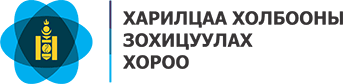 УЛС ХООРОНДЫН ШУУДАНГИЙН ҮЙЛЧИЛГЭЭ ЭРХЛЭХ ТУСГАЙ ЗӨВШӨӨРЛИЙН ӨРГӨДЛИЙН МАЯГТ--оОо--1.Ерөнхий мэдээлэл1.Ерөнхий мэдээлэл1.Ерөнхий мэдээлэл1.Ерөнхий мэдээлэл1.Ерөнхий мэдээлэлӨргөдөл гаргасан огнооОн ............ сар ........... өдөр ............Он ............ сар ........... өдөр ............Он ............ сар ........... өдөр ............Он ............ сар ........... өдөр ............Зөвшөөрөл хүсэгчийн нэрРегистрийн дугаарАлбан хүсэлтМанай байгууллага Зөвшөөрлийн тухай хуулийн 8.1 дүгээр зүйлийн 9.15-т заасан улс хоорондын шуудангийн үйлчилгээ эрхлэх хүсэлтэй байгаа тул зохих журмын дагуу тусгай зөвшөөрөл олгоно уу.[нэмэлт мэдээллийг дурьдаж болно]Манай байгууллага Зөвшөөрлийн тухай хуулийн 8.1 дүгээр зүйлийн 9.15-т заасан улс хоорондын шуудангийн үйлчилгээ эрхлэх хүсэлтэй байгаа тул зохих журмын дагуу тусгай зөвшөөрөл олгоно уу.[нэмэлт мэдээллийг дурьдаж болно]Манай байгууллага Зөвшөөрлийн тухай хуулийн 8.1 дүгээр зүйлийн 9.15-т заасан улс хоорондын шуудангийн үйлчилгээ эрхлэх хүсэлтэй байгаа тул зохих журмын дагуу тусгай зөвшөөрөл олгоно уу.[нэмэлт мэдээллийг дурьдаж болно]Манай байгууллага Зөвшөөрлийн тухай хуулийн 8.1 дүгээр зүйлийн 9.15-т заасан улс хоорондын шуудангийн үйлчилгээ эрхлэх хүсэлтэй байгаа тул зохих журмын дагуу тусгай зөвшөөрөл олгоно уу.[нэмэлт мэдээллийг дурьдаж болно]Улс хоорондБуухиа шуудангийн үйлчилгээ эрхлэх;Шуудангийн илгээмжийн үйлчилгээ эрхлэх;Буухиа шуудангийн үйлчилгээ эрхлэх;Шуудангийн илгээмжийн үйлчилгээ эрхлэх;Буухиа шуудангийн үйлчилгээ эрхлэх;Шуудангийн илгээмжийн үйлчилгээ эрхлэх;Улсын нэр ……………….2.Хаягийн мэдээлэл:2.Хаягийн мэдээлэл:2.Хаягийн мэдээлэл:2.Хаягийн мэдээлэл:2.Хаягийн мэдээлэл:Хаяг байршилАймаг / ХотАймаг / ХотАймаг / ХотХаяг байршилСум / ДүүрэгСум / ДүүрэгСум / ДүүрэгХаяг байршилБаг / ХорооБаг / ХорооБаг / ХорооХаяг байршилГудамж / Өргөн чөлөөГудамж / Өргөн чөлөөГудамж / Өргөн чөлөөХаяг байршилБайр / ТоотБайр / ТоотБайр / ТоотХаяг байршилШуудангийн нэгдсэн код (зипкод)Шуудангийн нэгдсэн код (зипкод)Шуудангийн нэгдсэн код (зипкод)Холбогдох утасны дугаарХолбогдох утасны дугаарЦахим хуудасЦахим хуудасЦахим шуудангийн хаягЦахим шуудангийн хаягЭрх бүхий албан тушаалтан болон боловсон хүчний мэдээлэл:Эрх бүхий албан тушаалтан болон боловсон хүчний мэдээлэл:Эрх бүхий албан тушаалтан болон боловсон хүчний мэдээлэл:Эрх бүхий албан тушаалтан болон боловсон хүчний мэдээлэл:Эрх бүхий албан тушаалтан болон боловсон хүчний мэдээлэл:Албан тушаалОвог / НэрОвог / НэрУтасны дугаарЦахим хаягЗахиралЗөвлөх инженер / Мэргэшсэн инженерҮйл ажиллагаа хариуцсан менежерТөлбөр тооцоо, санхүү бүртгэл хариуцах албан тушаалтан Шуудангийн үйлчилгээний төлөвлөлт ба ерөнхий нөхцөлШуудангийн үйлчилгээний төлөвлөлт ба ерөнхий нөхцөлШуудангийн үйлчилгээний төлөвлөлт ба ерөнхий нөхцөлШуудангийн үйлчилгээний төлөвлөлт ба ерөнхий нөхцөлШуудангийн үйлчилгээний төлөвлөлт ба ерөнхий нөхцөл☐ Шуудангийн үйлчилгээ эрхлэх дунд хугацааны буюу 2-3 жилийн бизнес төлөвлөгөө: Эрхлэх үйлчилгээний зах зээлийн талаарх мэдээлэл,  үйлчилгээг зохион байгуулах  төлөвлөгөө;Шуудангийн тухай хуулийн 9.1.6-д заасан хугацаанд нийцүүлэн тогтоосон шуудангийн илгээмж хүргэх хугацаа, тээвэрлэлтийн болон шуудангийн технологи ажиллагааны шат дамжлагын зураглал;MNS 5380-1:2004, MNS 5380-2:2004 стандартын дагуу шуудангийн үйлчилгээнд ашиглах анхан шатны маягтууд, шуудангийн тэмдэгийн загвар (Дотуур , гадуур дагаварууд, эдийн тодорхойлолт аюулгүй байдлын тэмдэгтүүд,  гардуулалтын дэвтэр /цахим/, шуудангийн өдрийн тэмдэг /цахим/);Ажлын байрны зохион байгуулалтын зураглал, цаашдын төлөвлөлт, хөдөлмөрийн аюулгүй ажиллагаа болон үйлчилгээний аюулгүй байдал  /шуудан илгээмжийн хадгалалт, хамгаалалт, ажлын байрны аюулгүй найдвартай байдал, камержуулалт, харуул хамгаалалт, галын, гамшгийн үеийн аюулгүй байдал/-ыг хангах төлөвлөгөө;Улс хоорондын шуудангийн илгээмжийг агуулах, ачаа хүлээн авч, ялган боловсруулах, солилцох солилцооны төв, ачаа бараа өргөх, зөөх хэрэгсэл, бүртгэл, хяналтын системийн талаарх мэдээлэл.☐ Хилийн чанадад эрх бүхий хуулийн этгээдтэй хамтран ажиллах албан ёсны харилцаа тогтоосныг нотлох баримт бичиг6 (хамтран ажиллах гэрээ, улсын бүртгэлийн болон татварын гэрчилгээний хуулбар баталгаат орчуулгын хамт, эсхүл гэрээний төслийг санал солилцсонг батлах мэдээлэл)☐ Шуудангийн үйлчилгээ эрхлэх дунд хугацааны буюу 2-3 жилийн бизнес төлөвлөгөө: Эрхлэх үйлчилгээний зах зээлийн талаарх мэдээлэл,  үйлчилгээг зохион байгуулах  төлөвлөгөө;Шуудангийн тухай хуулийн 9.1.6-д заасан хугацаанд нийцүүлэн тогтоосон шуудангийн илгээмж хүргэх хугацаа, тээвэрлэлтийн болон шуудангийн технологи ажиллагааны шат дамжлагын зураглал;MNS 5380-1:2004, MNS 5380-2:2004 стандартын дагуу шуудангийн үйлчилгээнд ашиглах анхан шатны маягтууд, шуудангийн тэмдэгийн загвар (Дотуур , гадуур дагаварууд, эдийн тодорхойлолт аюулгүй байдлын тэмдэгтүүд,  гардуулалтын дэвтэр /цахим/, шуудангийн өдрийн тэмдэг /цахим/);Ажлын байрны зохион байгуулалтын зураглал, цаашдын төлөвлөлт, хөдөлмөрийн аюулгүй ажиллагаа болон үйлчилгээний аюулгүй байдал  /шуудан илгээмжийн хадгалалт, хамгаалалт, ажлын байрны аюулгүй найдвартай байдал, камержуулалт, харуул хамгаалалт, галын, гамшгийн үеийн аюулгүй байдал/-ыг хангах төлөвлөгөө;Улс хоорондын шуудангийн илгээмжийг агуулах, ачаа хүлээн авч, ялган боловсруулах, солилцох солилцооны төв, ачаа бараа өргөх, зөөх хэрэгсэл, бүртгэл, хяналтын системийн талаарх мэдээлэл.☐ Хилийн чанадад эрх бүхий хуулийн этгээдтэй хамтран ажиллах албан ёсны харилцаа тогтоосныг нотлох баримт бичиг6 (хамтран ажиллах гэрээ, улсын бүртгэлийн болон татварын гэрчилгээний хуулбар баталгаат орчуулгын хамт, эсхүл гэрээний төслийг санал солилцсонг батлах мэдээлэл)☐ Шуудангийн үйлчилгээ эрхлэх дунд хугацааны буюу 2-3 жилийн бизнес төлөвлөгөө: Эрхлэх үйлчилгээний зах зээлийн талаарх мэдээлэл,  үйлчилгээг зохион байгуулах  төлөвлөгөө;Шуудангийн тухай хуулийн 9.1.6-д заасан хугацаанд нийцүүлэн тогтоосон шуудангийн илгээмж хүргэх хугацаа, тээвэрлэлтийн болон шуудангийн технологи ажиллагааны шат дамжлагын зураглал;MNS 5380-1:2004, MNS 5380-2:2004 стандартын дагуу шуудангийн үйлчилгээнд ашиглах анхан шатны маягтууд, шуудангийн тэмдэгийн загвар (Дотуур , гадуур дагаварууд, эдийн тодорхойлолт аюулгүй байдлын тэмдэгтүүд,  гардуулалтын дэвтэр /цахим/, шуудангийн өдрийн тэмдэг /цахим/);Ажлын байрны зохион байгуулалтын зураглал, цаашдын төлөвлөлт, хөдөлмөрийн аюулгүй ажиллагаа болон үйлчилгээний аюулгүй байдал  /шуудан илгээмжийн хадгалалт, хамгаалалт, ажлын байрны аюулгүй найдвартай байдал, камержуулалт, харуул хамгаалалт, галын, гамшгийн үеийн аюулгүй байдал/-ыг хангах төлөвлөгөө;Улс хоорондын шуудангийн илгээмжийг агуулах, ачаа хүлээн авч, ялган боловсруулах, солилцох солилцооны төв, ачаа бараа өргөх, зөөх хэрэгсэл, бүртгэл, хяналтын системийн талаарх мэдээлэл.☐ Хилийн чанадад эрх бүхий хуулийн этгээдтэй хамтран ажиллах албан ёсны харилцаа тогтоосныг нотлох баримт бичиг6 (хамтран ажиллах гэрээ, улсын бүртгэлийн болон татварын гэрчилгээний хуулбар баталгаат орчуулгын хамт, эсхүл гэрээний төслийг санал солилцсонг батлах мэдээлэл)☐ Шуудангийн үйлчилгээ эрхлэх дунд хугацааны буюу 2-3 жилийн бизнес төлөвлөгөө: Эрхлэх үйлчилгээний зах зээлийн талаарх мэдээлэл,  үйлчилгээг зохион байгуулах  төлөвлөгөө;Шуудангийн тухай хуулийн 9.1.6-д заасан хугацаанд нийцүүлэн тогтоосон шуудангийн илгээмж хүргэх хугацаа, тээвэрлэлтийн болон шуудангийн технологи ажиллагааны шат дамжлагын зураглал;MNS 5380-1:2004, MNS 5380-2:2004 стандартын дагуу шуудангийн үйлчилгээнд ашиглах анхан шатны маягтууд, шуудангийн тэмдэгийн загвар (Дотуур , гадуур дагаварууд, эдийн тодорхойлолт аюулгүй байдлын тэмдэгтүүд,  гардуулалтын дэвтэр /цахим/, шуудангийн өдрийн тэмдэг /цахим/);Ажлын байрны зохион байгуулалтын зураглал, цаашдын төлөвлөлт, хөдөлмөрийн аюулгүй ажиллагаа болон үйлчилгээний аюулгүй байдал  /шуудан илгээмжийн хадгалалт, хамгаалалт, ажлын байрны аюулгүй найдвартай байдал, камержуулалт, харуул хамгаалалт, галын, гамшгийн үеийн аюулгүй байдал/-ыг хангах төлөвлөгөө;Улс хоорондын шуудангийн илгээмжийг агуулах, ачаа хүлээн авч, ялган боловсруулах, солилцох солилцооны төв, ачаа бараа өргөх, зөөх хэрэгсэл, бүртгэл, хяналтын системийн талаарх мэдээлэл.☐ Хилийн чанадад эрх бүхий хуулийн этгээдтэй хамтран ажиллах албан ёсны харилцаа тогтоосныг нотлох баримт бичиг6 (хамтран ажиллах гэрээ, улсын бүртгэлийн болон татварын гэрчилгээний хуулбар баталгаат орчуулгын хамт, эсхүл гэрээний төслийг санал солилцсонг батлах мэдээлэл)☐ Шуудангийн үйлчилгээ эрхлэх дунд хугацааны буюу 2-3 жилийн бизнес төлөвлөгөө: Эрхлэх үйлчилгээний зах зээлийн талаарх мэдээлэл,  үйлчилгээг зохион байгуулах  төлөвлөгөө;Шуудангийн тухай хуулийн 9.1.6-д заасан хугацаанд нийцүүлэн тогтоосон шуудангийн илгээмж хүргэх хугацаа, тээвэрлэлтийн болон шуудангийн технологи ажиллагааны шат дамжлагын зураглал;MNS 5380-1:2004, MNS 5380-2:2004 стандартын дагуу шуудангийн үйлчилгээнд ашиглах анхан шатны маягтууд, шуудангийн тэмдэгийн загвар (Дотуур , гадуур дагаварууд, эдийн тодорхойлолт аюулгүй байдлын тэмдэгтүүд,  гардуулалтын дэвтэр /цахим/, шуудангийн өдрийн тэмдэг /цахим/);Ажлын байрны зохион байгуулалтын зураглал, цаашдын төлөвлөлт, хөдөлмөрийн аюулгүй ажиллагаа болон үйлчилгээний аюулгүй байдал  /шуудан илгээмжийн хадгалалт, хамгаалалт, ажлын байрны аюулгүй найдвартай байдал, камержуулалт, харуул хамгаалалт, галын, гамшгийн үеийн аюулгүй байдал/-ыг хангах төлөвлөгөө;Улс хоорондын шуудангийн илгээмжийг агуулах, ачаа хүлээн авч, ялган боловсруулах, солилцох солилцооны төв, ачаа бараа өргөх, зөөх хэрэгсэл, бүртгэл, хяналтын системийн талаарх мэдээлэл.☐ Хилийн чанадад эрх бүхий хуулийн этгээдтэй хамтран ажиллах албан ёсны харилцаа тогтоосныг нотлох баримт бичиг6 (хамтран ажиллах гэрээ, улсын бүртгэлийн болон татварын гэрчилгээний хуулбар баталгаат орчуулгын хамт, эсхүл гэрээний төслийг санал солилцсонг батлах мэдээлэл)Санхүүгийн чадавхи болон хөрөнгө оруулалтын мэдээлэл:                                    Санхүүгийн чадавхи болон хөрөнгө оруулалтын мэдээлэл:                                    Санхүүгийн чадавхи болон хөрөнгө оруулалтын мэдээлэл:                                    Санхүүгийн чадавхи болон хөрөнгө оруулалтын мэдээлэл:                                    Санхүүгийн чадавхи болон хөрөнгө оруулалтын мэдээлэл:                                    Зах зээлд нэвтрэх үнийн бодлого, үйлчилгээний үнэ тарифын тооцоолол;Хөрөнгө оруулалтын тооцоолол; /шаардлагатай техник, тоног төхөөрөмж, ашиглах технологи, тэдгээрийн санхүүжилтийн эх үүсвэр, хөрөнгө оруулалтын үр ашгийн тооцоо, тээврийн хэрэгслийн мэдээлэл/Зах зээлд нэвтрэх үнийн бодлого, үйлчилгээний үнэ тарифын тооцоолол;Хөрөнгө оруулалтын тооцоолол; /шаардлагатай техник, тоног төхөөрөмж, ашиглах технологи, тэдгээрийн санхүүжилтийн эх үүсвэр, хөрөнгө оруулалтын үр ашгийн тооцоо, тээврийн хэрэгслийн мэдээлэл/Төлөвлөсөн хөрөнгө оруулалтын эх үүсвэр Нотолгоо, мэдээлэл ☐ Өөрийн хөрөнгө Өөрийн хөрөнгө оруулалтын хэмжээ ________________☐ Сүүлийн жил, улирлын аудитаар баталгаажуулсан санхүүгийн тайлан, шинээр байгуулагдсан бол эхлэлийн балансыг хавсаргана. ☐ Өөр компани эсвэл  хувь хүний хөрөнгө оруулалт Хөрөнгө оруулагчдын нэр  _____________ , ____________ , _____________Хөрөнгө оруулалтын хэмжээ ________________☐Хөрөнгө оруулагчийн баталгаа албан бичиг, сүүлийн жил эсвэл улирлын санхүүгийн тайлан, дансны хуулга зэргийг хавсаргана.☐ Банкны зээл ☐ Бусад зээл Зээлийн хэмжээ ____________☐ Зээл олгох банкны баталгаа албан бичгийг хавсаргана. Үйлчилгээ эхлүүлэхээр төлөвлөж буй хугацаа: _______Он /_______Сар 	 Өргөдөл гаргагчийн баталгаа: ☐ Зөвшөөрлийн тухай хууль, Харилцаа холбооны тухай хууль, Шуудангийн туай, Хүний хувийн мэдээлэл хамгаалах тухай, Харилцаа холбооны зохицуулах хорооноос баталсан холбогдох нөхцөл шаардлагад нийцүүлэн тусгай зөвшөөрөл авахад шаардагдах баримт бичгийг үнэн зөв бүрдүүлж, хүргүүлэв.  ☐ Бүрдүүлсэн баримт бичигт аливаа худал, ташаа мэдээлэл орсон тохиолдолд хуульд заасан хариуцлагыг хүлээх болно. ☐ Шуудангийн илгээмжийн бүртгэл, хяналтын цахим системийг технологи үйл ажиллагаандаа   нэвтрүүлж, хэвийн ажиллагааг хангана.☐ Харилцаа холбооны салбарын холбогдох журам, стандарт, норм, норматив, Шуудангийн үйлчилгээ эрхлэх тусгай зөвшөөрлийн нөхцөл шаардлагыг хангаж ажиллахаа баталгаажуулав.☐  Энэхүү зөвшөөрлийн хүсэлтэд ашигласан Хүний хувийн мэдээлэл хамгаалах тухай хуульд заасан хүний хувийн мэдээлэлд хамаарах эцэг /эх/-ийн нэр, өөрийн нэр, регистрийн дугаар, боловсрол, нийгмийн даатгалын мэдээллийг мэдээллийн эзнээс хуульд заасан хэлбэрэээр гаргуулан авч, хүргүүлэв. Өргөдөл гаргасан:________________________     			        			              		Овог, нэр                                     Албан тушаал                    Гарын үсэг                       ОгнооТамга: